Informe del estado de las comunicacionespara las áreas afectadas por el huracán María28 de octubre de 2017El siguiente es un informe sobre el estado de los servicios de comunicaciones en las áreas geográficas afectadas por el huracán María al 28 de octubre de 2017 a las 11:00 a. m. EDT. Este informe incorpora datos de interrupciones en las redes de comunicaciones, proporcionados por los proveedores de sistemas de comunicación al sistema de reportes de información de desastres (Disaster Information Reporting System, DIRS, por sus siglas en inglés) de la Comisión Federal de Comunicaciones.  El DIRS está actualmente activado para todos los municipios de Puerto Rico y los distritos de las Islas Vírgenes de los Estados Unidos.  Hay que tener en cuenta que el estado operacional de los servicios de comunicaciones durante un desastre puede cambiar rápidamente y este informe representa un momento dado.  Asimismo, debe tenerse en cuenta que algunos proveedores de comunicaciones aún no han proporcionado informes al DIRS, por lo tanto la información de las interrupciones en las comunicaciones probablemente no sea exhaustiva.   Los siguientes municipios están en la zona geográfica amparada por la activación del DIRS desde esta mañana (el “área de desastre”). Puerto Rico: Adjuntas, Aguada, Aguadilla, Aguas Buenas, Aibonito, Añasco, Arecibo, Arroyo,  Barceloneta, Barranquitas, Bayamón, Cabo Rojo, Caguas, Camuy, Canóvanas, Carolina, Cataño, Cayey, Ceiba, Ciales, Cidra, Coamo, Comerío, Corozal, Culebra, Dorado, Fajardo, Florida, Guánica, Guayama, Guayanilla, Guaynabo, Gurabo, Hatillo, Hormigueros, Humacao, Isabela, Jayuya, Juana Díaz, Juncos, Lajas, Lares, Las Marías, Las Piedras, Loíza, Luquillo, Manatí, Maricao,  Maunabo, Mayagüez, Moca, Morovis, Naguabo, Naranjito, Orocovis, Patillas, Peñuelas, Ponce, Quebradillas, Rincón, Río Grande, Sabana Grande, Salinas, San Germán, San Juan, San Lorenzo, San Sebastián, Santa Isabel, Toa Alta, Toa Baja, Trujillo Alto, Utuado, Vega Alta, Vega Baja, Vieques, Villalba, Yabucoa y Yauco Islas Vírgenes de los Estados Unidos: St. Croix, St. John, St. ThomasServicios del 911  La oficina de seguridad pública y seguridad nacional (Public Safety and Homeland Security Bureau, PSHSB, por sus siglas en inglés) se entera del estado de cada punto de respuesta de seguridad pública (Public Safety Answering Point, PSAP, por sus siglas en inglés) a través de lo documentado por los proveedores de servicios del 911, en DIRS, que reportan al centro de apoyo de seguridad pública (Public Safety Support Center, PSSC, por sus siglas en inglés) de la FCC, en coordinación con los administradores del 911 estatales y de ser necesario, de los PSAPs individuales. Ambos PSAPs en Puerto Rico se reportan como en funcionamiento.  En las Islas Vírgenes de los Estados Unidos, los centros de llamadas 9-1-1 de St. Croix y St. Thomas se reportan como en funcionamiento; la información de localización de las Fase I y Fase II para llamadas inalámbricas y de número automático e información de ubicación (ANI/ALI, por sus siglas en inglés) para llamadas VoIP han estado disponibles en forma intermitente. Servicios móviles La siguiente sección describe el estado de los servicios de comunicaciones móviles y el restablecimiento de las mismas en el área de desastre, incluyendo el porcentaje de emplazamientos celulares fuera de servicio para cada municipio.  El siguiente mapa del área de desastre ilustra los municipios más afectados en Puerto Rico: Porcentaje de Emplazamientos Celulares Fuera de Servicio por Municipio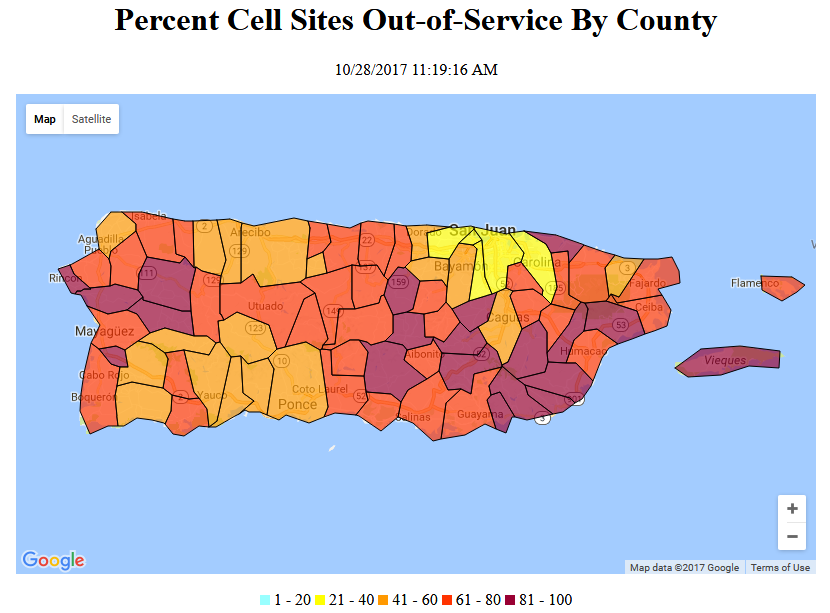 La información que se exhibe fue proporcionada por los signatarios del marco de cooperación de resiliencia inalámbrica (Wireless Resiliency Cooperative Framework, en inglés) y por varias compañías adicionales que estuvieron de acuerdo en permitirnos incluir su información en los  datos combinados: Puerto Rico: El 58.4% de los emplazamientos celulares están fuera de servicio (bajó del 59.4% de ayer). A excepción de los municipios de Adjuntas, Bayamon, Caguas, Camuy, Carolina, Catano, Dorado, Florida, Guayanilla, Guaynabo, Hatillo, Ponce, San Juan, Toa Alta y Toa Baja, más del 50% de los emplazamientos celulares están fuera de servicio en los municipios de Puerto Rico. Solo en Naguabo, uno  de los 78 municipios de Puerto Rico, el 100% de los emplazamientos celulares están fuera de servicio (bajó de los 4 de ayer).Las compañías de telefonía móvil mantienen activa la itinerancia ("roaming", en inglés) en las islas. Para así, colectivamente, servir a la mayor cantidad posible de habitantes de las islas con la cobertura disponible actualmente.  Están coordinando y priorizando la recuperación de los emplazamientos celulares y la colocación de  activos temporales con las otras compañías proveedoras para maximizar la cobertura de todos los suscriptores.  Estaciones celulares satelitales de emergencia ("Satellite Cells on Light Trucks", COLT, por sus siglas en inglés) han sido emplazadas en Aguadilla, Arecibo, Cayey, Coamo Sur, Fajardo, Guayama, Manatí, Mayagüez Mesa, San Germán, Vega Baja y Yauco. Y servicios celulares terrestres sobre ruedas  ("Terrestrial Cells on Wheels", COWs, por sus siglas en inglés) /COLTs han sido emplazados en Humacao, Quebradillas, Río Grande y Utuado. Se informó que aproximadamente el 64% de la población cuenta con servicios de comunicaciones inalámbricas en Puerto Rico (más alto que el 63% observado la semana pasada).  Islas Vírgenes de los Estados Unidos: En conjunto, el 43.0% de los emplazamientos celulares están fuera de servicio (subió del 39.7% de ayer). El 100% de los emplazamientos celulares en St. John están fuera de servicio (un alza respecto al 88.9% de ayer).  Aproximadamente el 93% de la población contaba con servicios de comunicaciones inalámbricas en las Islas Vírgenes de los Estados Unidos (un alza respecto al 91% observado la semana pasada).Las tablas exhibidas a continuación proporcionan el porcentaje de emplazamientos celulares fuera de servicio por municipio, por estado o territorio. En los municipios destacados en rojo el 100% de los emplazamientos celulares están fuera de servicio.Puerto Rico:Islas Vírgenes de los Estados Unidos: Sistemas de cable y telefonía fija (combinados) Dado que hay cortes del suministro eléctrico generalizados en Puerto Rico y en las Islas Vírgenes de los Estados Unidos, la FCC ha recibido informes indicando que un alto porcentaje de consumidores no cuentan con servicio de cable ni con servicios telefónicos de línea fija (una compañía de cable de Puerto Rico ha informado que aproximadamente el 3% de sus clientes tienen su servicio reestablecido, un alza respecto al 1% de la semana pasada).  En Puerto Rico, hay un conmutador importante aislado por daños (similar a lo observado ayer).EmisorasA continuación, un informe del estado de las emisoras de transmisión abierta, de acuerdo a lo reportado por DIRS, FEMA y lo escaneado y recopilado por la oficina de extensión de la FCC. Estado de las estaciones de televisión:  	Puerto Rico: (no se observan cambios respecto a ayer)Se confirma que 5 estaciones de TV están en operaciones (WKAQ, WIPR. WNJX, WTIN, WORO).Se sospecha que 2 estaciones de TV están fuera de servicio (WIPM, WELU).Se ha emitido autorizaciones temporales especiales (Special Temporary Authority, en inglés) a 67 estaciones de TV para permanecer desconectadas.  No está confirmado el estado de 33 estaciones de TV.	Islas Vírgenes de los Estados Unidos: (no se observan cambios respecto a ayer)Se ha emitido autorizaciones temporales especiales (Special Temporary Authority, en inglés) a 14 estaciones de TV para permanecer desconectadas.No está confirmado el estado de 2 estaciones de TV.Estado de las estaciones de radio AM: 	Puerto Rico: (no se observan cambios respecto a ayer)Se confirma que hay 40 estaciones de radio AM en operaciones (WA2X, WABA, WALO, WAPA, WBMJ, WCMN, WCPR, WDEP, WENA, WEXS, WGDL, WI2X, WI2X, WI3X, WIAC, WIPR, WISO, WKAQ, WKFE, WKJB, WKUM, WLEO, WLEY, WMDD, WMNT, WMSW, WOIZ, WOQI, WPAB, WPPC, WPRA, WPRP, WQII, WSKN, WSOL, WTIL, WUPR, WVJP, WXEW, WYEL).Se sospecha que 8 estaciones de radio AM están fuera de servicio (W227, WJDZ, WNVE, WVQR, WYAS, WZCA, WZMT, WZOL).La asociación de emisoras de Puerto Rico (Puerto Rican Broadcast Association) confirmó que 24 estaciones de radio AM están fuera de servicio (WBQN, WCGB, WCMA, WDNO, WEGA, WFAB, WGIT, WHOY, WIBS, WIDA, WISA, WIVV, WJIT, WKVM, WLRP, WNEL, WNIK, WOLA, WORA, WOSO, WQBS, WRSJ, WUKQ, WUNO).No está confirmado el estado de una de las emisoras de radio AM.Se ha emitido autorización temporal especial (Special Temporary Authority, en inglés) a una estación de radio AM para permanecer desconectada.	Islas Vírgenes de los Estados Unidos: (no se observan cambios respecto a ayer)Se confirma que 2 estaciones de radio AM están en operaciones (WSTA, WUVI).Se sospecha que 2 estaciones de radio AM están fuera de servicio (WDHP, WSTX).No se ha confirmado el estado de una estación de radio AM.Estado de las estaciones de radio FM:	Puerto Rico: Se confirma que 47 estaciones de radio FM están en operaciones (WAEL-FM, WCMN-FM, WCMN-FM3, WCMN-FM6, WEGM, WERR, WERR-FM1, WERR-FM2, WERR-FM3, WFID, WIDI, WKAQ-FM, WKAQ-FM1, WKAQ-FM2, WLUZ, WMAA-LP, WMEG, WNNV, WNRT, WNRT-FM1, WNRT-FM2, WNVM, WODA, WORO, WOYE, WPRM-FM, WPUC-FM, WPUC-FM1, WQML, WRIO, WRRH, WRTU, WRXD, WTOK-FM, WTOK-FM2, WTPM, WTPM-FM1, WVDJ-LP, WVIS, WVJP-FM, WVJP-FM2, WXYX, WXYX-FM1, WXYX-FM2, WZNT, WZNT-FM1, WZOL).Se sospecha que 8 estaciones de radio FM están fuera de servicio (W227CV, WJDZ, WNVE, WVQR, WYAS, WZCA, WZMT, WZOL-FM3).La asociación de emisoras de Puerto Rico (Puerto Rican Broadcast Association) confirmó que 22 estaciones de radio FM están fuera de servicio (WCAD, WCAD-FM1, WCAD-FM2, WCRP, WELX, WFDT, WIDA-FM, WIOA, WIOA-FM1, WIOC, WIVA-FM, WMIO, WNIK-FM, WQBS-FM, WQBS-FM1, WUKQ-FM, WUKQ-FM1, WXHD, WXLX, WYQE, WZAR, WZET).Se ha emitido autorizaciones temporales especiales (Special Temporary Authority, en inglés) a 3  estaciones de radio FM para permanecer desconectadas.No está confirmado el estado de 31 estaciones de radio FM.	Islas Vírgenes de los Estados Unidos: (no se observan cambios respecto a ayer)Se confirma que 2 estaciones de radio FM están en operaciones (WVIE, WZIN).Se sospecha que una estación de radio FM está fuera de servicio (WVIZ).Se ha emitido autorización temporal especial (Special Temporary Authority, en inglés) a una estación de radio FM para permanecer desconectada.No está confirmado el estado de 19 estaciones de radio FM.EstadoMunicipios AfectadosEmplazamientos Celulares Emplazamientos Celulares Fuera de ServicioPorcentaje Fuera de ServicioCOWs o  COLTs EmplazadosPRADJUNTAS10550.0%PRAGUADA181161.1%PRAGUADILLA472757.4%YesPRAGUAS BUENAS201995.0%PRAIBONITO211676.2%PRAÑASCO151493.3%PRARECIBO684058.8%YesPRARROYO10990.0%PRBARCELONETA241875.0%PRBARRANQUITAS171482.4%PRBAYAMÓN1546844.2%PRCABO ROJO503672.0%PRCAGUAS913942.9%PRCAMUY17847.1%PRCANÓVANAS302376.7%PRCAROLINA1305038.5%PRCATAÑO21838.1%PRCAYEY453986.7%YesPRCEIBA12866.7%PRCIALES13969.2%PRCIDRA272385.2%PRCOAMO211781.0%PRCOMERÍO181477.8%PRCOROZAL221881.8%PRCULEBRA9777.8%PRDORADO452146.7%PRFAJARDO352571.4%YesPRFLORIDA6350.0%PRGUÁNICA171164.7%PRGUAYAMA302480.0%YesPRGUAYANILLA10550.0%PRGUAYNABO953435.8%PRGURABO332060.6%PRHATILLO291241.4%PRHORMIGUEROS10990.0%PRHUMACAO423276.2%YesPRISABELA332163.6%PRJAYUYA7571.4%PRJUANA DÍAZ322165.6%PRJUNCOS221777.3%PRLAJAS191052.6%PRLARES151173.3%PRLAS MARÍAS9888.9%PRLAS PIEDRAS181794.4%PRLOÍZA121083.3%PRLUQUILLO13753.8%PRMANATÍ281967.9%YesPRMARICAO5360.0%PRMAUNABO111090.9%PRMAYAGÜEZ664974.2%YesPRMOCA191368.4%PRMOROVIS211571.4%PRNAGUABO2323100.0%PRNARANJITO241875.0%PROROCOVIS151173.3%PRPATILLAS151386.7%PRPEÑUELAS191052.6%PRPONCE1014544.6%PRQUEBRADILLAS191263.2%YesPRRINCÓN151386.7%PRRIO GRANDE433069.8%YesPRSABANA GRANDE13969.2%PRSALINAS292275.9%PRSAN GERMÁN251456.0%YesPRSAN JUAN35812735.5%PRSAN LORENZO222195.5%PRSAN SEBASTIÁN211781.0%PRSANTA ISABEL181477.8%PRTOA ALTA431944.2%PRTOA BAJA541629.6%PRTRUJILLO ALTO462860.9%PRUTUADO211571.4%YesPRVEGA ALTA272074.1%PRVEGA BAJA342161.8%YesPRVIEQUES121191.7%PRVILLALBA9777.8%PRYABUCOA312993.5%PRYAUCO191052.6%YesTOTAL2,6481,54758.4%TerritorioDistritos AfectadosEmplazamientos CelularesEmplazamientos Celulares Fuera de ServicioPorcentaje Fuera de ServicioVIST. CROIX461737.0%VIST. JOHN99100.0%VIST. THOMAS662639.4%TOTAL1215243.0%